※ 「」部--：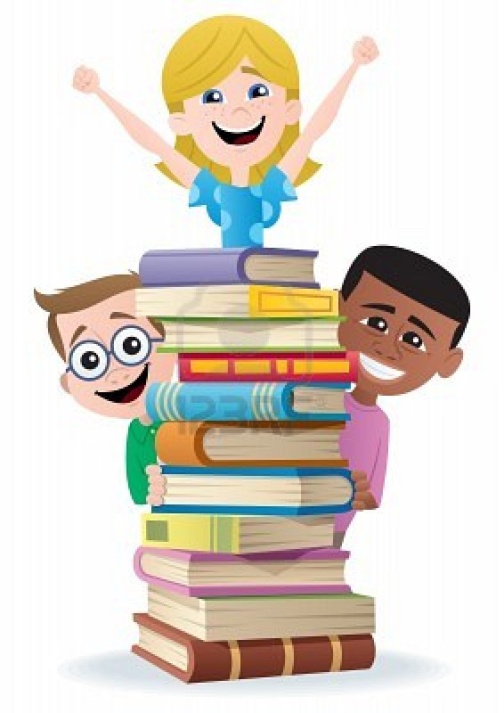 --：